Памятка родителямУ детей, имеющих недостатки произношения отдельных звуков, часто обнаруживаются недостатки в строении и подвижности органов артикуляционного (речевого) аппарата. В таких случаях по заданию логопеда проводится артикуляционная гимнастика. Кроме того  с ее помощью происходит объединение простых движений в сложные артикуляционные уклады различных звуков.С артикуляционной гимнастики начинается каждое занятие в период постановки звука.Названия артикуляционных упражнений условные, но необходимо, чтобы ребенок их запомнил.Заниматься артикуляционной  гимнастикой следует перед зеркалом. Взрослый и ребенок должны сидеть удобно, не горбясь.Перед занятием необходимо умыться прохладной водой, высморкаться, прокашляться. Приготовьте чистый платок, если надо осушите им губы и язык ребенка. Так как при артикуляционных упражнениях происходит интенсивное слюноотделение. Приучайте ребенка своевременно сглатывать слюну. Отработка упражнений занимает от 5 до 10 минут ежедневно, в выходные дни занятия проводятся дважды. Если ребенок сильно устает, делайте это в два этапа.Строго соблюдайте все рекомендации логопеда по выполнению упражнений.Удачи Вам!УКЛАД  ОРГАНОВ  АРТИКУЛЯЦИИГубы разомкнуты и принимают положение следующего гласного, расстояние между зубами 4-5 мм, кончик языка поднимается к основанию верхних зубов. Он напряжен и вибрирует в проходящей воздушной струе Боковые края языка прижаты к верхним коренным зубам, .    УПРАЖНЕНИЯ ДЛЯ ГУБ"Рыбка". Рот широко открыт. С напряжением про себя произносить звук [А]. Счет 1-3."Окошко". Рот открыт. Губы округлены в форме буквы "О". Про себя произнести: О-О-О."Трубочка'. Губы вытянуты вперед в форме трубочки. Про себя произносить: У-У-У."Улыбка (заборчик)". Губы растянуты в улыбке, верхние и нижние резцы обнажены. Про себя произнести: И-И-И.УПРАЖНЕНИЯ ДЛЯ ЯЗЫКА"Вкусное варенье". Рот открыт. Широким языком облизать верхнюю губу, унести широкий язык в глубь рта. Счет 1-5."Достань нос". Открыть рот, высунуть широкий язык, положить на нижнюю губу, загнуть широкий язык вверх, потянуться с напряжением к носупытаясь его достать. Убрать язык в глубь рта. Счет 1-6.3."Парус". Рот широко открыт, кончик языка за верхними зубами. Счет 1-3.4."Лошадки". При открытом рте производить "цокаюшие" звуки языком, присасывая и отрывая кончик и спинку языка к небу. Темп может быть быстрым, медленным, средним. Счет 1-2, 3-4.5."Ребро". Рот открыт. Кончиком языка доставать поочередно последние верхние и нижние коренные зубы6."Достань подбородок". Кончиком языка тянуться к подбородку, пытаясь его достать. 7."Маятник". Рот открыт. Высунуть язык. Кончиком языка тянуться попеременно влево-вправо. Счет 1-2. 8."Болтушка". Рот открыт. Высунутым языком делать движения вверх-вниз, не касаясь вepxней губы и подбородка. Счет 1-2 9."Грибок". Рот открыт. Язык присосать к небу. Удерживать не счет 1-10. 1-15."Гармошка". Рот открыт. Язык присосать к небу. Не отрывая языка от неба, попеременно сильно оттягивать нижнюю челюсть вниз, смыкать зубы. Счет 1-4"Почисти зубы". Рот открыт. Кончиком языка водим за верхними резцами влево- вправо. Счет 1-3. 1-3."Чашечка". Рот открыт. Язык на нижней губе. Передний и боковые края языка подняты вверх. Это же упражнение внутри рта. края языка не касаются зубов.УПРАЖНЕНИЯ ДЛЯ РАЗВИТИЯ ВОЗДУШНОЙ СТРУИ"Шмель". Рот открыт. Язык в форме чашечки поднят вверх, боковые края прижаты к коренным зубам, передний кран свободен. Посредине языка идет воздушная струя, подключается голос."Муха". Рот открыт. Язык внутри рта в форме чашечки поднят вверх, передний край языка у верхних резцов, боковые края прижаты к коренным зубам. Посредине языка идет воздушная струя, произносим длительно звук [3333]."Жук". Рот открыт. Язык внутри рта в форме чашечки. Боковые края языка прижаты к коренным зубам, передний край языка свободен. Посредине языка идет воздушная струя, произносим длительно звук (жжжж].4. "Фокус". Рот открыт. Язык "чашечкой" высунут впереди и приподнят. Плавно дуть на ватку, лежащую на кончике носа.УПРАЖНЕНИЯ ДЛЯ ВЫРАБОТКИ ВИБРАЦИИ ЯЗЫКА"Барабан". Улыбнуться, открыть рот и постучать кончиком языка в верхние резцы, многократно и отчетливо произнося звук [ДДДД]. При усвоении упражнения оно усложняется: звук [Д] произносится многократно с ударением на начало, в середине, конце: [Д' -Д-Д-Д-Д], [Д-Д-Д '-Д-Д'], ЬД-Д-Д-Д-Д']. "Пулемет". Улыбнуться, открыть рот, напряженным кончиком языка постучать в верхние зубы, очень быстро произнося звук [Д-Д-Д].УПРАЖЕНЕНИЯ ДЛЯ НИЖНЕЙ ЧЕЛЮСТИ"Собачка злится". Открыть рот, производить нижней челюстью движения вперед-назад. Счет 1-2. "Обезьяна". Открыть рот, производить нижней челюстью движения вправо-влево. Счет 1-2Успех коррекционного обучения детей во многом зависит от того, насколько четко  будет организовано  наше с Вами взаимодействие. Надеемся, что Вы станете заинтересованными, активными и действенными участниками коррекционного процесса. А вместе, мы справимся с любыми трудностями!ГБУСО ПО «Реабилитационный центр для детей и подростков с ограниченными возможностями» г. Великие Луки.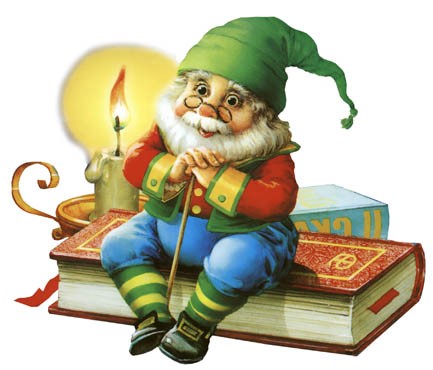 Советы логопедаКОМПЛЕКС ПОДГОТОВИТЕЛЬНЫХАРТИКУЛЯЦИОННЬЬХ УПРАЖНЕНИЙДЛЯ ПОСТАНОВКИ ЗВУКА (P)Памятка родителямУ детей, имеющих недостатки произношения отдельных звуков, часто обнаруживаются недостатки в строении и подвижности органов артикуляционного (речевого) аппарата. В таких случаях по заданию логопеда проводится артикуляционная гимнастика. Кроме того  с ее помощью происходит объединение простых движений в сложные артикуляционные уклады различных звуков.С артикуляционной гимнастики начинается каждое занятие в период постановки звука.Названия артикуляционных упражнений условные, но необходимо, чтобы ребенок их запомнил.Заниматься артикуляционной  гимнастикой следует перед зеркалом. Взрослый и ребенок должны сидеть удобно, не горбясь.Перед занятием необходимо умыться прохладной водой, высморкаться, прокашляться. Приготовьте чистый платок, если надо осушите им губы и язык ребенка. Так как при артикуляционных упражнениях происходит интенсивное слюноотделение. Приучайте ребенка своевременно сглатывать слюну. Отработка упражнений занимает от 5 до 10 минут ежедневно, в выходные дни занятия проводятся дважды. Если ребенок сильно устает, делайте это в два этапа.Строго соблюдайте все рекомендации логопеда по выполнению упражнений.Удачи Вам!УКЛАД  ОРГАНОВ  АРТИКУЛЯЦИИДля правильного произношения звука [Л] губы принимают положение следующего гласного. Расстояние между верхними и нижними резцами 2-4 мм. Кончик языка поднят и прижат к основанию верхних резцов. Боковые края языка опущены, через них проходит выдыхаемая струя воздуха, она слабая. Мягкое небо поднято, голосовые связки вибрируют, производя голос.УПРАЖНЕНИЯ ДЛЯ ГУБ      "Рыбка". Рот предельно широко открыт. С напряжением про себя произносить звук [А]. Счет 1-3."Паровоз". Губы вытянуты\зперед в форме "трубочки", корень языка напряжен. С напряжением в горле произносим звук [У]. "Пароход". Рот приоткрыт. Корень языка напряжен. С напряжением в горле, голосовых связках произносим звук [Ы]. (Рис. 23.)"Улыбка-трубочка". Верхние и нижние зубы обнажены. Губы растянуты в улыбке (про себя произнести звук [И]), потом вытянуть губы вперед "трубочкой" (про себя произнести звук [У]). Под счет I -2, 3-4 менять положение губ."Окошко". Рот открыт. Губы округлены в форме буквы "О". Про себя произнести: О-О-О.      	,	УПРАЖНЕНИЯ ДЛЯ ЯЗЫКА       "Индюки". Приоткрыть рот, производить движения передним краем языка вперед-назад, произнося: БЛ-БЛ (как индюк болбочет).2."Парус". Рот широко открыт, кончик языка за верхними резцами. Счет 1-3.3."Катушка". Рот открыт. Кончик языка упирается в нижние резцы, боковые края прижаты к верхним коренным зубам. Широкий язык "выкатывается" вперед и убирается в глубь рта.    Счет 1-4.4."Качели". Рот широко открыт. Кончик языка поочередно то поднимается за верхние резцы, то опускается за нижние резцы.     Счет 1-45."Шило". Губы вытянуты вперед "трубочкой", узкий кончик языка выглядывает из "трубочки", как бы колет. Счет 1-2. 6."Змейка". Рот широко открыт. Узкий язык сильно выдвинуть вперед и опустить вниз, не касаясь подбородка, и качать кончик языка попеременно влево-вправо. Счет 1-3, 1-2.7."Вкусное варенье". Рот открыт. Широким языком облизать верхнюю губу сверху вниз, унести широкий язык в глубь рта. Счет 1-5.8."Присоси конфетку". Рот открыт. Широкий кончик языка попеременно присасывать к альвеолам и отрывать от них. Счет 1-2-3-4. УПРАЖНЕНИЯ ДЛЯ ЯЗЫКА       "Индюки". Приоткрыть рот, производить движения передним краем языка вперед-назад, произнося: БЛ-БЛ (как индюк болбочет).2."Парус". Рот широко открыт, кончик языка за верхними резцами. Счет 1-3.3."Катушка". Рот открыт. Кончик языка упирается в нижние резцы, боковые края прижаты к верхним коренным зубам. Широкий язык "выкатывается" вперед и убирается в глубь рта.    Счет 1-4.4."Качели". Рот широко открыт. Кончик языка поочередно то поднимается за верхние резцы, то опускается за нижние резцы.     Счет 1-45."Шило". Губы вытянуты вперед "трубочкой", узкий кончик языка выглядывает из "трубочки", как бы колет. Счет 1-2. 6."Змейка". Рот широко открыт. Узкий язык сильно выдвинуть вперед и опустить вниз, не касаясь подбородка, и качать кончик языка попеременно влево-вправо. Счет 1-3, 1-2.7."Вкусное варенье". Рот открыт. Широким языком облизать верхнюю губу сверху вниз, унести широкий язык в глубь рта. Счет 1-5.8."Присоси конфетку". Рот открыт. Широкий кончик языка попеременно присасывать к альвеолам и отрывать от них. Счет 1-2-3-4. 9.Лошадки". При открытом рте производить "щелкающие"звуки языком, присасывая и отрывая кончик и спинку языка. Темп может быть быстрым, медленным, средним. Счет 1-2, 3-4."Грибок". Рот открыт. Язык присосать к небу, удерживать в таком положении на счет 1-10, 1-15."Маляр". Рот широко открыт, язык поднят вверх, кончиком языка ведем по твердому небу от верхних резцов к мягкому небу и назад к верхним резцам. Счет 1-4, 1-4."Чашечка". Рот открыт. Язык на нижней губе. Передний и боковые края языка подняты вверх. Если упражнение выполняется внутри рта, края языка не касаются зубов. Счет 1-5."Почисти верхние зубы": снаружи и внутри. Рот может быть открыт и закрыт. Движением языка слева-направо и справа-налево проводить между верхними зубами и губой, потом такое же движение с обратной стороны верхних зубов. Счет 1-3, 1-3."Колесо" Рот приоткрыт. Круговым движением языка медленно облизывать верхнюю и нижнюю губы. Счет 1-10, 1-20. Успех коррекционного обучения детей во многом зависит от того, насколько четко  будет организовано  наше с Вами взаимодействие. Надеемся, что Вы станете заинтересованными, активными и действенными участниками коррекционного процесса.А вместе, мы справимся с любыми трудностями!ГБУСО ПО «Реабилитационный центр для детей и подростков с ограниченными возможностями» г. Великие Луки.Советы логопедаKOМIIJIEKC ПОДГОТОВИТЕЛЬНЫХАРТИКУЛЯЦИОННЫХ  УПРАЖНЕНИЙДЛЯ ПОСТАНОВКИ ЗВУКА [Л]ГБУСО ПО «Реабилитационный центр для детей и подростков с ограниченными возможностями» г. Великие Луки.Советы логопедаKOМIIJIEKC ПОДГОТОВИТЕЛЬНЫХАРТИКУЛЯЦИОННЫХ  УПРАЖНЕНИЙДЛЯ ПОСТАНОВКИ ЗВУКА [Л]Памятка родителямУ детей, имеющих недостатки произношения отдельных звуков, часто обнаруживаются недостатки в строении и подвижности органов артикуляционного (речевого) аппарата. В таких случаях по заданию логопеда проводится артикуляционная гимнастика. Кроме того  с ее помощью происходит объединение простых движений в сложные артикуляционные уклады различных звуков.С артикуляционной гимнастики начинается каждое занятие в период постановки звука.Названия артикуляционных упражнений условные, но необходимо, чтобы ребенок их запомнил.Заниматься артикуляционной  гимнастикой следует перед зеркалом. Взрослый и ребенок должны сидеть удобно, не горбясь.Перед занятием необходимо умыться прохладной водой, высморкаться, прокашляться. Приготовьте чистый платок, если надо осушите им губы и язык ребенка. Так как при артикуляционных упражнениях происходит интенсивное слюноотделение. Приучайте ребенка своевременно сглатывать слюну. Отработка упражнений занимает от 5 до 10 минут ежедневно, в выходные дни занятия проводятся дважды. Если ребенок сильно устает, делайте это в два этапа.Строго соблюдайте все рекомендации логопеда по выполнению упражнений.Удачи Вам!УКЛАД  ОРГАНОВ  АРТИКУЛЯЦИИДля правильного произношения шипящих звуков нужно, чтобы губы были округлены и вытянуты вперед, расстояние между зубами , 4-5 мм, верхние и нижние резцы видны. Кончик языка поднят по | направлению к мягкому небу, боковые края языка прижаты к верхним коренным зубам, УПРАЖНЕНИЯ ДЛЯ ГУБ1."Рыбка". Рот широко открыт. С напряжением произносить про себя звук [А]. Счет 1-3. 2."Заборчик". Верхние и нижние зубы обнажены. Губы растянуты в улыбке (про себя произнести звук [И]). Счет 1-2. 3."Кролик". Зубы сомкнуты. Верхняя губа приподнята, обнажая верхние резцы.	4."Рупор". Зубы разомкнуты. Губы округлены и вытянуты вперед. Верхние и нижние резцы видны. Счет 1-2. 5."Хоботок". Рот закрыт. Губы вытянуты вперед трубочкой. Под , счет педагога делать круговые движения вытянутыми губами. Счет 1-3.."Трубочка из губ". Рот закрыт, губы вытянуты вперед трубочкой. Счет 1-2.УПРАЖНЕНИЯ ДЛЯ ЯЗЫКА1.  «Накажи непослушный язык". Рот открыт. Широкий язык на  нижней губе. Шлепая верхней губой по языку, произносить: пя--пя -пя.2"Лопата (блин)". Рот открыт. Широкий спокойный язык лежит на нижней губе. Счет 1-7.	3"Парус". Рот широко открыт. Кончик языка за верхними резцами. Счет 1-3. (3"Маляр". Рот широко открыт, язык поднят вверх, кончиком языка ведем по твердому небу от верхних резцов до мягкого неба и назад к резцам. Счет 1-4, 1-4.      4«Плуг». Рот широко открыт. Язык с       силой загнут к мягкому небу, удерживать на счет 1-4. 5.Маляр-плуг". Рот открыт, кончиком языка ведем от верхних резцов к мягкому небу, держим в напряжении загнутый язык в форме "плуга", ведем назад кончиком языка к верхним резцам. Счет 1-4', 1-4, 1-4,    6."Вкусное варенье". Рот открыт. Широким языком облизать верхнюю губу сверху вниз, унести широкий язык в глубь рта. Можно по верхней губе провести полоску варенья, меда и т.д. Счет 1-5.. 7."Достань нос". Открыть рот, высунуть широко язык, положить его на нижнюю губу, загнуть широкий язык вверх, потянуться к носу, пытаясь его достать. Убрать язык в глубь рта. Счет 1-6. 8."Собачка лакает". Рот открыт. Широкий язык на нижней губе, чуть наклонив голову вниз, сделать лакательное движение языком, поднять края языка вверх в форме ковшика, унести язык в таком положении в глубь рта. Счет 1-5. 9."Чашечка". Рот широко открыт. Язык на нижней губе. Передний и боковые края языка подняты вверх. Если упражнение выполняется внутри рта, края языка не касаются зубов. Счет 1-5. "Лошадки". Рот открыт. Присасывая кончик и спинку языка к небу, а затем отрывая, производить "цокающие" звуки. Счет 1-2, 3-4."Грибок". Рот открыт. Язык присосать к небу. Удерживать в этом положении на счет 1-10, 1-15. IУПРАЖНЕНИЯ ДЛЯ РАЗВИТИЯ ВОЗДУШНОЙ СТРУИ"Загони мяч в ворота". На одном длительном выдохе загнать "мяч" в ворота из кубиков."Фокус". Рот открыт, язык "чашечкой" выдвинут вперед и приподнят, плавно дуть, на ватку, лежащую на кончике носа, сдувая ее вверх.Успех коррекционного обучения детей во многом зависит от того, насколько четко  будет организовано  наше с Вами взаимодействие .Надеемся, что Вы станете заинтересованными, активными и действенными участниками коррекционного процесса. А вместе, мы справимся с любыми трудностями!.ГБУСО ПО «Реабилитационный центр для детей и подростков с ограниченными возможностями» г. Великие Луки.Советы логопедаКОМПЛЕКС ПОДГОТОВИТЕЛЬНЫХ
АРТИКУЛЯЦИОННЫХ УПРАЖНЕНИЙДЛЯ ПОСТАНОВКИ ШИПЯЩИХ ЗВУКОВГБУСО ПО «Реабилитационный центр для детей и подростков с ограниченными возможностями» г. Великие Луки.Советы логопедаКОМПЛЕКС ПОДГОТОВИТЕЛЬНЫХ
АРТИКУЛЯЦИОННЫХ УПРАЖНЕНИЙДЛЯ ПОСТАНОВКИ ШИПЯЩИХ ЗВУКОВГБУСО ПО «Реабилитационный центр для детей и подростков с ограниченными возможностями» г. Великие Луки.Советы логопедаКОМПЛЕКС ПОДГОТОВИТЕЛЬНЫХ
АРТИКУЛЯЦИОННЫХ УПРАЖНЕНИЙДЛЯ ПОСТАНОВКИ ШИПЯЩИХ ЗВУКОВПамятка родителямУ детей, имеющих недостатки произношения отдельных звуков, часто обнаруживаются недостатки в строении и подвижности органов артикуляционного (речевого) аппарата. В таких случаях по заданию логопеда проводится артикуляционная гимнастика. Кроме того  с ее помощью происходит объединение простых движений в сложные артикуляционные уклады различных звуков.С артикуляционной гимнастики начинается каждое занятие в период постановки звука.Названия артикуляционных упражнений условные, но необходимо, чтобы ребенок их запомнил.Заниматься артикуляционной  гимнастикой следует перед зеркалом. Взрослый и ребенок должны сидеть удобно, не горбясь.Перед занятием необходимо умыться прохладной водой, высморкаться, прокашляться. Приготовьте чистый платок, если надо осушите им губы и язык ребенка. Так как при артикуляционных упражнениях происходит интенсивное слюноотделение. Приучайте ребенка своевременно сглатывать слюну. Отработка упражнений занимает от 5 до 10 минут ежедневно, в выходные дни занятия проводятся дважды. Если ребенок сильно устает, делайте это в два этапа.Строго соблюдайте все рекомендации логопеда по выполнению упражнений.Удачи Вам!УКЛАД  ОРГАНОВ  АРТИКУЛЯЦИИДля правильного произношения свистящих звуков нужно, чтобы губы были растянуты в улыбке и не закрывали зубы, зубы должны быть сближены на расстояние около 1 -2 мм, кончик языка упирается в нижние резцы. Передняя часть спинки языка выгнута, боковые края языка прижаты к коренным зубам. Посредине передней части языка образуется желобок. Сильная струя выдыхаемого воздуха, проходя через образующуюся щель, вызывает свистящий шум. УПРАЖНЕНИЯ ДЛЯ ГУБ"Заборчик". Верхние и нижние зубы обнажены. Губы растянуты в улыбке (про себя произнести звук [И]). Счет 1-2. "Трубочка". Вытягивание губ вперед длинной трубочкой (про себя произнести звук [У]). Счет 1-2. "Заборчик-трубочка". Чередование положения губ для этих упражнений (см. выше, произнесение звуков [И-У]). Счет 1-2.УПРАЖНЕНИЯ ДЛЯ ЯЗЫКА   I. "Накажи непослушный язык". Рот открыт, широкий расслабленный язык лежит на нижней губе; пошлепывая язык губами, произносить: пя-пя-пя...2."Лопата". Рот открыт, широкий расслабленный язык лежит на нижней губе. Счет от I до 7. " 3.Постучи в заборчик". Рот приоткрыт, губы растянуты в улыбке, видны верхние и нижние зубы, кончик языка толкается (стучит) в нижние резцы. Счет 1-14."Горочка". "Кошка сердится". Рот открыт. Кончик языка упирается в нижние резцы, спинка языка поднята вверх (без сильного напряжения). Счет 1-3. 5."Желобок". Рот открыт. Боковые края языка подняты вверх,' образуя желобок. Счет 1-3.6. "Желобок"-"лопата". Рот открыт.  Боковые края языка подняты вверх, образуя желобок. Широкий спокойный язык лежит на нижней губе. Счет 1-2,3-47. "Трубочка из языка". Рот открыт. Боковые края языка подняты вверх, соприкасаясь, образуют трубочку. Счет 1-3. 8. "Оближи нижнюю губу". Рот открыт. Широким языком облизать нижнюю губу движением снизу вверх. Счет 1-3. 9. "Почисти нижние зубы". Рот открыт. Кончиком языка производить движения слева-направо по нижним резцам, удерживая язык  за нижними зубами. Счет 1-2, 3-4.10."Посчитай нижние зубы". Рот открыт. Кончиком языка поочередно прикасаться к нижним зубам, как бы считая их.11"Расчеши язык". Рот открыт. Кончик языка упирается в нижние резцы. Напряженный язык выкатывается горкой изо рта. Верхние резцы, прижимая спинку языка, как бы расчесывают язык. Счет 1-4.УПРАЖНЕНИЯ ДЛЯ РАЗВИТИЯРЕЧЕВОГО ДЫХАНИЯ1. "Подуй на вертушку". Улыбнуться, положить широкий крап языка на нижнюю губу, дуть на вертушку, произнося звук [Ф], вырабатывая плавную непрерывную воздушную струю, идущую посредине языка. 2. "Фокус". Рот приоткрыт, язык "чашечкой" выдвинут вперед и приподнят, плавно дуть на ватку, перышко, лежащие на кончике носа, сдувая их вверх. 
3. "Насос". Улыбнуться, положить широкий передний край языка на нижнюю губу, дуть вперед, произнося длительно звук [С]  СССС.4. "Загони мяч в ворота". Вытянуть губы вперед трубочкой и ля длительно дуть на шарик, загоняя его между двумя кубиками, вырабатывая длительную, направленную струю.Успех коррекционного обучения детей во многом зависит от того, насколько четко  будет организовано  наше с Вами взаимодействие .Надеемся, что Вы станете заинтересованными, активными и действенными участниками коррекционного процесса. А вместе, мы справимся с любыми трудностями!  С уважениемучитель- логопедВасильева Т.Н.Муниципальное дошкольное образовательное учреждение «Детский сад комбинированного вида №160» город КраснодарСоветы логопедаКОМПЛЕКС ПОДГОТОВИТЕЛЬНЫХ
АРТИКУЛЯЦИОННЫХ УПРАЖНЕНИЙ ДЛЯ ПОСТАНОВКИ  СВИСТЯЩИХ ЗВУКОВ